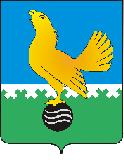 Ханты-Мансийский автономный округ-Юграмуниципальное образованиегородской округ город Пыть-Ях АДМИНИСТРАЦИЯ ГОРОДАтерриториальная комиссия по делам несовершеннолетних и защите их прав                                                                                                  www.pyadm.ru e-mail: adm@gov86.org                                                                                                                                                 e-mail: kdn@gov86org.ruг.   Пыть-Ях,  1 мкр.,  дом  № 5,  кв.  № 80                                                                           р/с 40101810900000010001 Ханты-Мансийский автономный округ-Югра                                                                            УФК по ХМАО-ЮгреТюменская      область     628380                                               МКУ Администрация г. Пыть-Яха, л\с 04873033440)тел.  факс  (3463)  46-62-92,   тел. 46-05-89,                                              РКЦ Ханты-Мансийск г. Ханты-Мансийск42-11-90,  46-05-92,  46-66-47                                                                                  ИНН 8612005313   БИК 047162000                                                                                                                    ОКАТМО 71885000 КПП 861201001                                                                                                                                    КБК 04011690040040000140ПОСТАНОВЛЕНИЕ25.01.2017	№ 37Актовый зал администрации города Пыть-Яха по адресу: 1 мкр. «Центральный», д. 18а, в 14-30 часов (сведения об участниках заседания указаны в протоколе заседания территориальной комиссии).О мерах по предупреждению совершения в отношении несовершеннолетних противоправных действий, в том числе предусмотренных главой 18 УК РФ (преступления против половой неприкосновенности и половой свободы личности) на объектах транспортной инфраструктурыВо исполнение поручения комиссии по делам несовершеннолетних и защите их прав при Правительстве Ханты-Мансийского автономного округа – Югры 01.22-Исх-2681 от 20.12.2016 департаментом образования и молодежной политики администрации города Пыть-Яха были приняты меры по предупреждению совершения в отношении несовершеннолетних противоправных действий, в том числе предусмотренных главой 18 УК РФ (преступления против половой неприкосновенности и половой свободы личности) на объектах транспортной инфраструктуры.Во всех образовательных учреждениях города регулярно проводятся родительские собрания, на которых рассматриваются вопросы по предупреждению совершения в отношении несовершеннолетних противоправных действий, в том числе предусмотренных главой 18 Уголовного кодекса РФ (преступления против половой неприкосновенности и половой свободы личности).В МБОУ СОШ № 1 было проведено 30.12.2016 для родителей обучающихся 6-8 классов внеплановое общешкольное родительское собрание «Сохраним жизнь детям!!!», запланировано выступление представителя ОМВД России по г. Пыть-Ях по теме: «Особенности поведения детей в случае угрозы совершения преступления против половой неприкосновенности личности» 28.01.2017 на общешкольном родительском собрании для родителей обучающихся 6-х классов. Также в течение 3 четверти 2016-2017 учебного года классными руководителями запланировано проведение тематических родительских собраний в 1-11 классах. Памятка «Безопасность детей – прежде всего!» размещена на сайте школы во вкладке «Безопасность».В МБОУ СОШ № 2 запланированы общешкольные родительские собрания с участием представителей ОМВД России по городу Пыть-Яху: 23.03.2017 для родителей обучающихся 1-4 классов;  24.03.2017 для родителей обучающихся 5-8 классов и 9-11 классов. Разработаны информационные буклеты для распространения среди родителей (законных представителей) несовершеннолетних. На официальном сайте школы размещена информация-разъяснение правил поведения детей на объектах транспортной инфраструктуры, в том числе на железнодорожном транспорте, вблизи железных дорог.В МБОУ СОШ № 4 с 19.01.2017 по 21.01.2017 среди учащихся 1-11 классов прошли родительские собрания по данной тематике, на которых были распространены памятки для родителей «Безопасность детей - прежде всего», «О правах и обязанностях родителей (законных представителей)», «О необходимости контроля за времяпровождением ребенка». Памятки размещены на официальном сайте школы.В МБОУ СОШ № 5 07.12.2016 было проведено общешкольное родительское собрание для родителей и обучающихся 9-х классов с участием представителей ОМВД России по г. Пыть-Яху, на котором была доведена до сведения обучающихся и их законных представителей информация по правам и обязанностям родителей и детей, об осуществлении контроля родителей за времяпровождением несовершеннолетних, о разъяснении п.2 ст.1 ФЗ РФ №3-ФЗ «О полиции» и др. Дополнительно запланированы собрания по данной тематике с приглашением представителей ОМВД на февраль 2017 года.В МБОУ СОШ № 6 запланировано общешкольное родительское собрание на тему: «Защитить и уберечь» на февраль 2017 года, с приглашением представителей ОМВД Росси по городу Пыть-Яху и МБУ Центра «Современник». Разработаны и размещены на сайте школы и информационных стендах памятки по правилам поведения детей на объектах транспортной инфраструктуры, в том числе на железнодорожном транспорте, вблизи железных дорог.Памятка «Безопасность детей – прежде всего» размещена на официальном сайте администрации города Пыть-Яха http://adm.gov86.org/ в ленте новостей (пресс-релизы) 23.12.2016.На основании изложенного, руководствуясь п. 13 ст. 15 Закона Ханты-Мансийского автономного округа-Югры от 12.10.2005 № 74-оз «О комиссиях по делам несовершеннолетних и защите их прав в Ханты-Мансийском автономном округе-Югре и наделении органов местного самоуправления отдельными государственными полномочиями по созданию и осуществлению деятельности комиссий по делам несовершеннолетних и защите их прав»,ТЕРРИТОРИАЛЬНАЯ КОМИССИЯ ПОСТАНОВИЛА:Информацию департамента образования и молодежной политики администрации города Пыть-Яха (исх. № 16-154 от 25.01.2017) принять к сведению.Внести дополнения в сводный план мероприятий по проведению информационной кампании на территории города Пыть-Яха на 2017 год, утвержденный постановлением территориальной комиссии № 476 от 23.12.2016 согласно приложению 1.Начальнику управления социальной защиты населения по городу Пыть-Яху (М.Г. Лососинова), начальнику ОМВД России по городу Пыть-Яху (Э.В. Байдаков), и.о. директора департамента образования и молодежной политики администрации города Пыть-Яха (И.В. Гербыш), и.о. начальника отдела по культуре и искусству администрации города Пыть-Яха (Н.С. Рыжова):обеспечить представление в территориальную комиссию информации об исполнении дополненного пункта 17 сводного плана мероприятий по проведению информационной кампании на территории города Пыть-Яха на 2017 год в порядке, определенном пунктом 9 постановления территориальной комиссии № 476 от 23.12.2016, а также до 20.12.2017 (краткие результаты работы за 2017 год).И.о. директора департамента образования и молодежной политики администрации города Пыть-Яха (И.В. Гербыш):представить в территориальную комиссию информацию по исполнению пунктов 1-2 и 5 Комплекса мер по предупреждению чрезвычайных происшествий с несовершеннолетними на 2017 год, в части проведения работы, направленной на предупреждение совершения противоправных действий в отношении несовершеннолетних и их последствиях (преступления против половой неприкосновенности и половой свободы личности) в срок до 01.04.2017.Начальнику отдела по осуществлению деятельности территориальной комиссии по делам несовершеннолетних и защите их прав администрации города Пыть-Яха (А.А. Устинов):обеспечить размещение данного постановления территориальной комиссии и актуальной редакции плана мероприятий по проведению информационной кампании на территории города Пыть-Яха на 2017 год на официальном сайте администрации города Пыть-Яха в срок до 01.02.2017.Председательствующий на заседании: и.о. председателя территориальной комиссии	А.П. ЗолотыхПриложение 1к постановлению № 37 от 25.01.2017ДОПОЛНИТЕЛЬНЫЕ МЕРОПРИЯТИЯв сводный план мероприятий по проведению информационной кампании на территории города Пыть-Яха на 2017 год№мероприятиесрокиответственные исполнителипримечание17Проведение информационной кампании на тему на тему «Спасти и уберечь» по предупреждению противоправных действий в отношении несовершеннолетних, в том числе жестокого обращения, а также преступлений, предусмотренных главой 18 УК РФ (преступления против половой неприкосновенности и половой свободы личности)ежеквартальноОТКДНДОиМПОКиИУСЗНОМВД